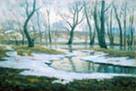 Изображение 1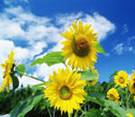 Изображение 2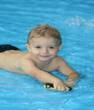 Изображение 3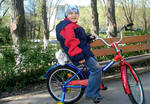 Изображение 4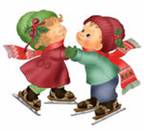 Изображение 5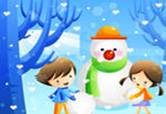 Изображение 6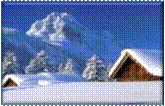 Изображение 7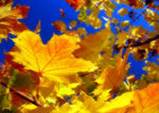 Изображение 8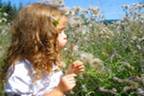 Изображение 9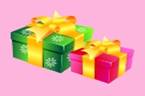 Изображение 10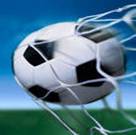 Изображение 11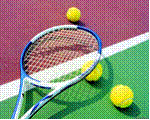 Изображение 12